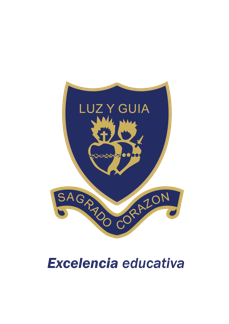 Colegio Sagrado Corazón Luz y Guía Nº 8229MÓDULO NATURALESTEMA: SISTEMA SOLAR		7 ° GRADOPRESENTACIÓN: 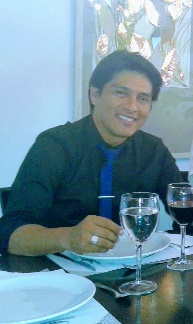  BUENOS  DIAS, CHICOS, EN EL DIA DE HOY VAMOS A TRABAJAR EN EL TEMA SISTEMA SOLAR, LES COMPARTO 2 VIDEOS INTERACTIVOS CON DATOS QUE VAN A NECESITAR PARA REALIZAR LAS ACTIVIDADES, LES DESEO SUERTE, A CUIDARSE Y PERMANECEMOS EN NUESTROS HOGARES, HASTA LUEGO.                                                                                                                 PROF . VICTORActividad 1: MIRAMOS CON ATENCION SIGUIENTE VIDEO, DONDE SE COMPARTE INFORMACIÓN SOBRE : LA GALAXIA , LA VIA LACTEA, Y EL  SISTEMA SOLARhttps://youtu.be/13foOKRqE9sCUAL DE ESTAS IMÁGENES CORRESPONDERA A  LA  VIA LACTEA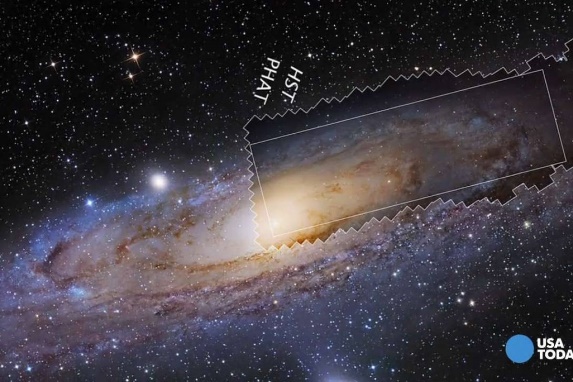 ___________________________________________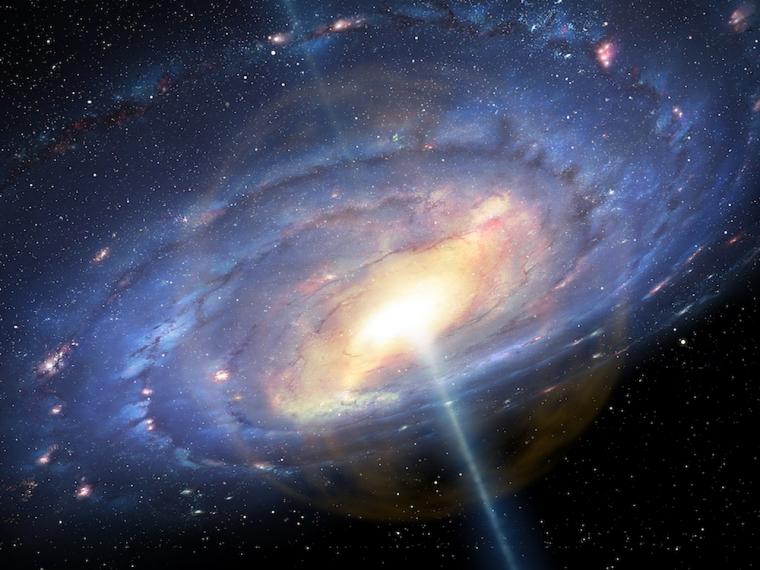 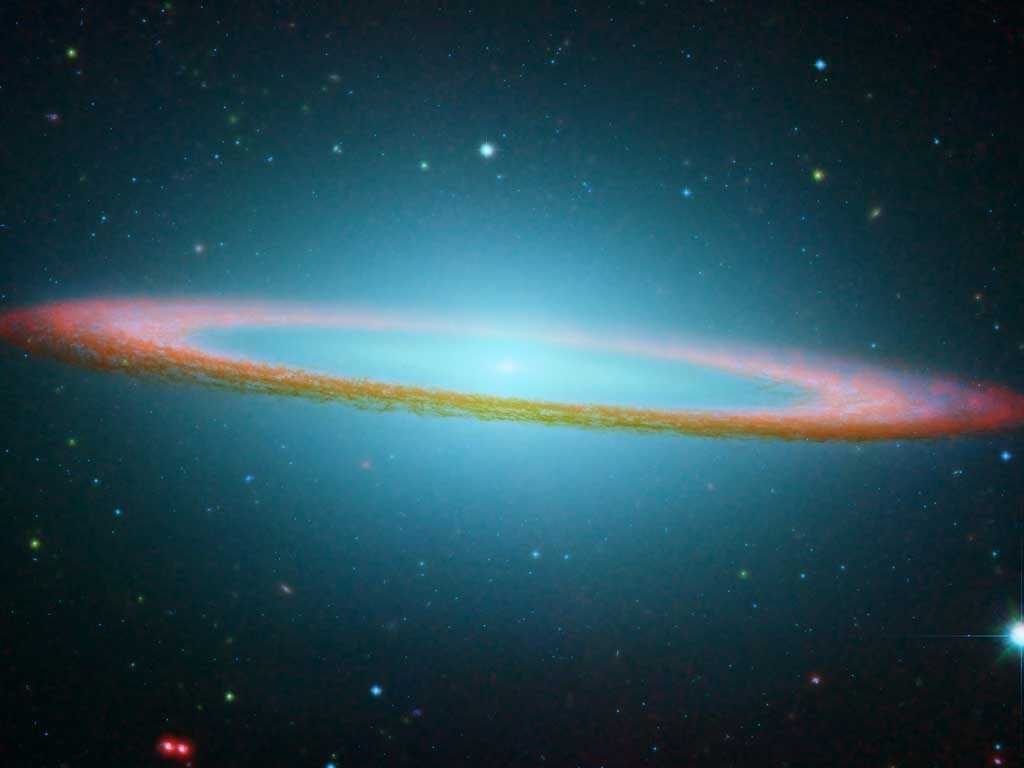 Responde ¿Qué es una galaxia?¿Qué es la Vía Lactea ?¿Cómo está formado  el sistema solar? Dibuja como ejemplo los astros que la componen.Miramos atentamente el video : que nos muestran las Orbitas, sus formas, como está formada. También podremos ver los movimientos de ROTACIÓN Y TRASLACIÓN de los planetashttps://youtu.be/K7v8i8pRQM0INVESTIGAMOS CUALES SON LOS PLANETAS DEL SISTEMA SOLARCARACTERISTICAS DE CADA UNO.REALIZAMOS UN GRAFICO DE LOS PLANETAS de NUESTRO SISTEMA SOLAR, PUEDES EMPLEAR DIFERENTES TECNICAS DE DIBUJO, A  ELECCION. INVESTIGA,  CUALES SON LOS PLANETAS , CON POSIBILIDAD DE ALBERGAR VIDA, QUE REQUISITOS, PIENSAS , DEBEN TENER ESOS PLANETAS.BUSCA INFORMACION SOBRE EL PLANETA MARTE, Y  LOS PLANES DEL HOMBRE RESPECTO DE SU COLONIZACIÓN .INVESTIGA:¿QUE ES LA LUNA?  COMO INFLUYE  EN LA VIDA  COTIDIANA DEL SER HUMANO.REALIZA UN DIBUJO DEL SATELITE NATURAL DE LA TIERRA.¿Quiénes FUERON LOS PRIMEROS HUMANOS EN PISAR EL SUELO LUNAR, EN QUE FECHA?¿Cómo SE RECUERDA ,  EL DIA  DE LA LLEGADA DEL HOMBRE A LA LUNA?  ¿ QUE CELEBRACIÓN SE REALIZA EN NUESTRO PAIS?COMENTA:                ¿CONSIDERAS   QUE HAY  VIDA EN OTROS PLANETAS  ,AÚN DESCONOCIDOS POR EL HOMBRE? JUSTIFICA TU RESPUESTA.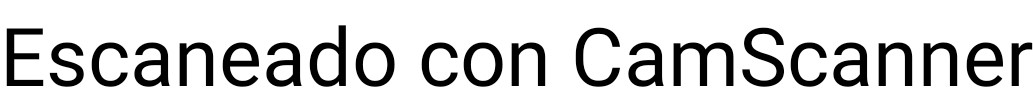 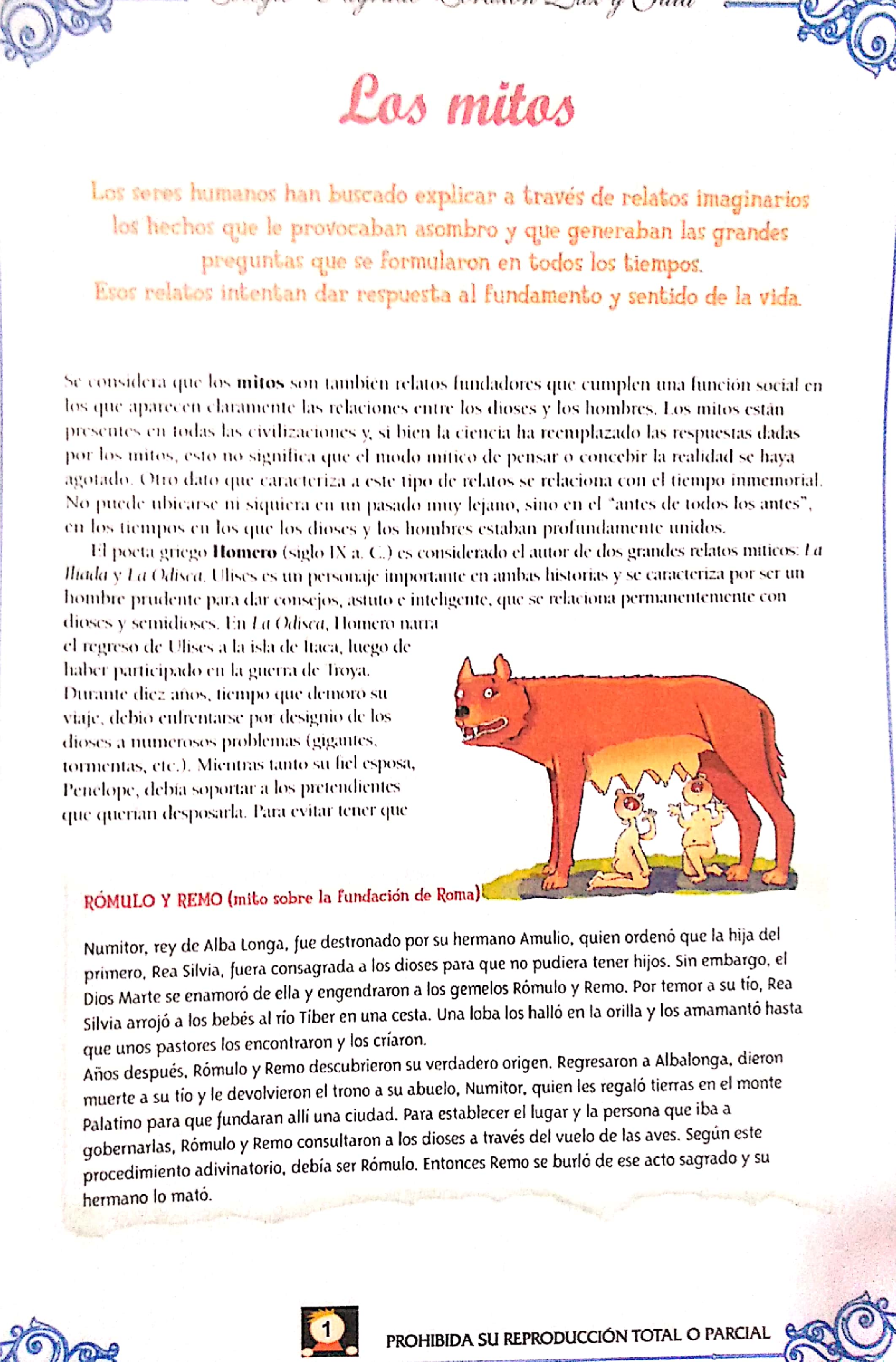 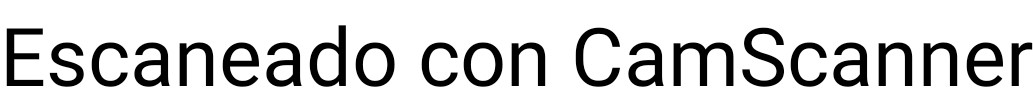 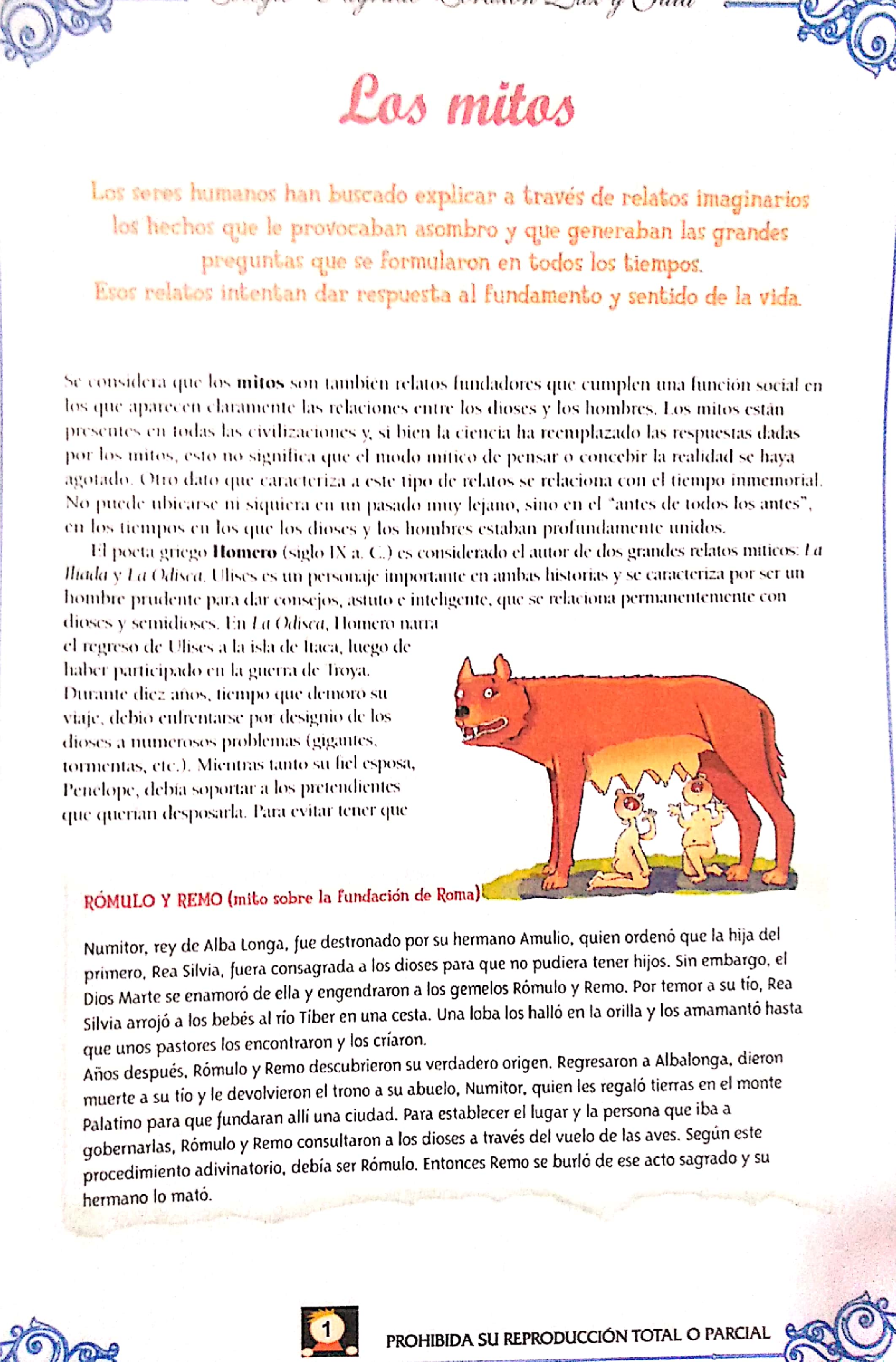 Felicitaciones , terminaste las actividades del Módulo.                                                                                                  Prof . Victor